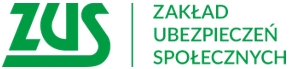 Informacja prasowa6 tys. wniosków o dodatek solidarnościowy w WielkopolsceDo wielkopolskich placówek ZUS wpłynęło już 6 tys. wniosków o dodatek solidarnościowy.  O tę pomoc mogą wnioskować osoby, które po 15 marca 2020 r. straciły pracę lub ich umowa wygasła z powodu COVID-19. O nowe świadczenie mogą starać się osoby, z którymi po 15 marca 2020 r. pracodawca rozwiązał umowę o pracę za wypowiedzeniem lub ich umowa o pracę na czas określony wygasła po tym terminie. Warunkiem otrzymania dodatku solidarnościowego jest też podleganie ubezpieczeniom społecznym z tytułu umowy o pracę przez łączny okres co najmniej 60 dni w 2020 r. Wielkopolanie są zainteresowani pomocą w formie dodatku solidarnościowego. Do Oddziału ZUS w Ostrowie Wielkopolskim wpłynęło już  1846 wniosków, do II Oddziału ZUS w Poznaniu - 1842 wnioski, do I Oddziału ZUS w Poznaniu – 1718 wniosków, a do Oddziału ZUS w Pile – 546 – informuje Marlena Nowicka – regionalna rzeczniczka prasowa ZUS w Wielkopolsce.Dodatek solidarnościowy wynosi 1400 zł miesięcznie i przysługuje od 1 czerwca do 31 sierpnia 2020 r. Można go otrzymać najwcześniej za miesiąc, w którym dana osoba złożyła wniosek. Za osobę pobierającą dodatek solidarnościowy, ZUS opłaca od kwoty tego dodatku, składki na ubezpieczenie emerytalno-rentowe, a także zdrowotne.  Jednak składki te nie pomniejszają wypłaty, ponieważ są finansowane z budżetu państwa.Świadczenie przysługuje również bezrobotnym już zarejestrowanym w urzędzie pracy. W takiej sytuacji, urząd pracy zawiesi dotychczas wypłacany zasiłek dla bezrobotnych lub stypendium wypłacane na szkolenia oraz podnoszenie kwalifikacji. Ponadto, za okres wypłaty dodatku solidarnościowego, nie przysługuje prawo do zasiłku chorobowego lub świadczenia rehabilitacyjnego. Dlatego, osoba niezdolna do pracy z powodu choroby, powinna wystąpić o świadczenie, które jest dla niej bardziej korzystne finansowo.Termin składania wniosków o dodatek solidarnościowy upływa 31 sierpnia 2020 r.  Wniosek można złożyć wyłącznie elektronicznie przez portal Platforma Usług Elektronicznych ZUS (wniosek EDS). Dokument musi być podpisany kwalifikowanym podpisem elektronicznym, profilem zaufanym, podpisem osobistym (e-dowód) lub profilem PUE.Informacja o przyznaniu prawa do dodatku solidarnościowego lub decyzja o odmowie będą dostępne również na portalu PUE ZUS. W przypadku pozytywnego rozpatrzenia wniosku, dodatek solidarnościowy trafi na wskazany we wniosku rachunek bankowy.Więcej szczegółów dotyczących tej formy wsparcia i informacje na temat sposobu jej uzyskania znajdują się na stronie www.zus.pl.